TEST DI INGRESSO GEOGRAFIAClasse 2OSSERVA IL DISEGNO E INDICA SE LE FRASI SONO VERE (V) O FALSE (F).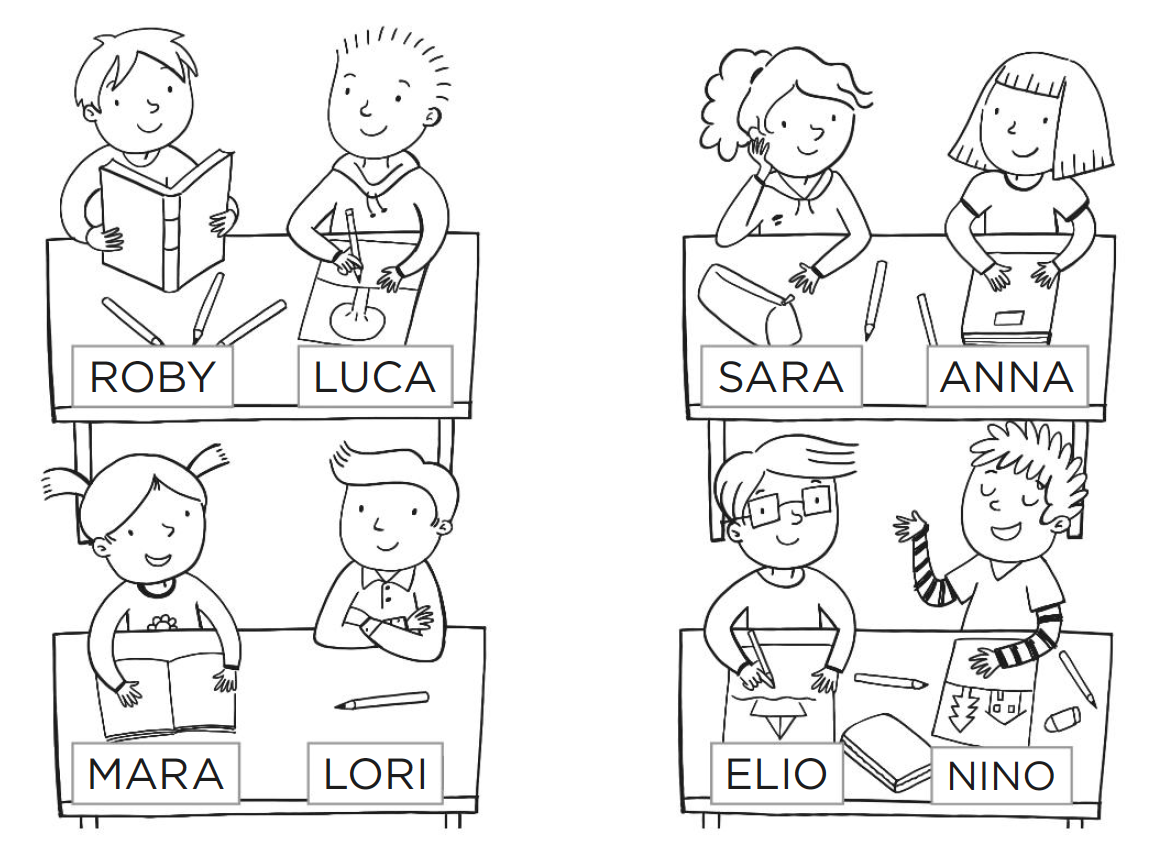 LORI È SEDUTO VICINO A MARA.				V	FSARA È SEDUTA VICINO A MARA.				V	FROBY È SEDUTO LONTANO DA LUCA.			V	FNINO È SEDUTO LONTANO DA MARA.			V	FANNA È SEDUTA DIETRO A NINO.				V	FLUCA È SEDUTO DIETRO AD ANNA.				V	FNINO È SEDUTO DAVANTI AD ANNA.			V	FANNA È SEDUTA DAVANTI A ELIO.				V	FOSSERVA IL DISEGNO E COMPLETA LE FRASI CON LE SEGUENTI PAROLE:SOPRA – SOTTO – DENTRO – FUORI. 
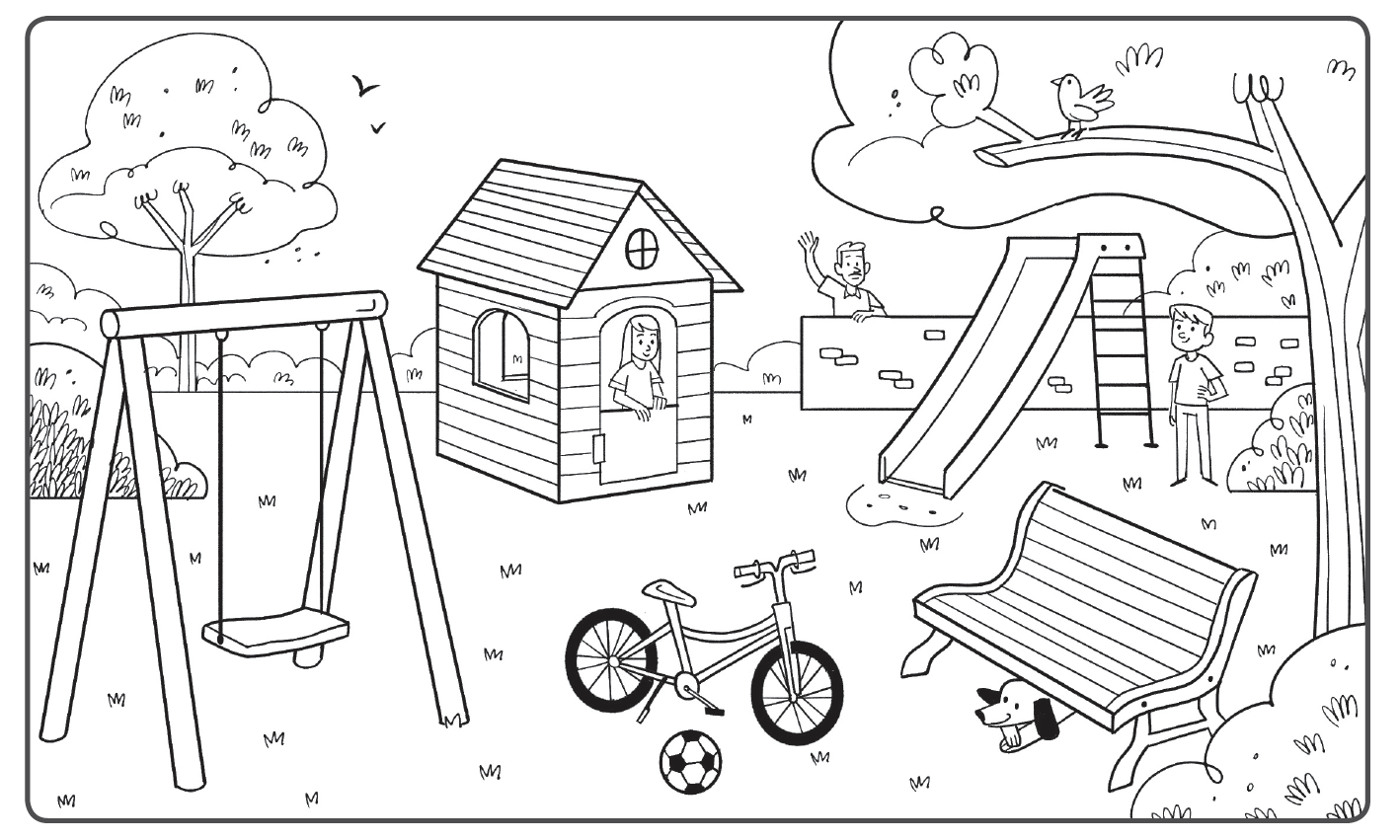 IL CANE È ______________ LA PANCHINA.L’UCCELLINO È ______________ IL RAMO.IL BAMBINO È ______________ DALLA CASETTTA.LA BAMBINA È ______________ LA CASETTA.OSSERVA DI NUOVO IL DISEGNO E INDICA SE LE FRASI SONO VERE (V) 
O FALSE (F). LA PALLA È DIETRO ALLA BICI.				V	FIL PAPÀ È DIETRO AL MURETTO.				V	FLA PALLA È DAVANTI ALLA BICI.				V	FIL PAPÀ È DAVANTI AL MURETTO.				V	FIL BAMBINO È VICINO ALL’ALTALENA.			V	FLA BICI È VICINA ALLA PANCHINA.				V	FLA PALLA È LONTANA DALLA BICI.				V	FLA BAMBINA È LONTANA DAL CANE.			V	FOSSERVA IL DISEGNO E RISPONDI ALLE DOMANDE. 
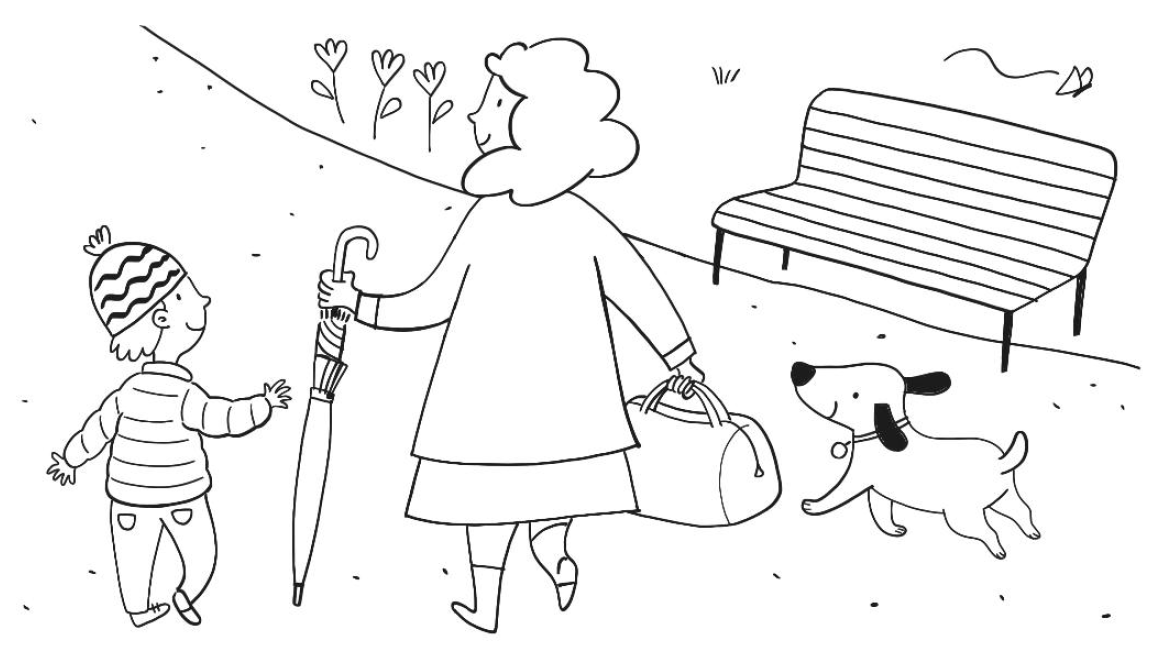 CHE COSA HA LA MAMMA NELLA MANO SINISTRA?UNA BORSAUN OMBRELLOCHE COSA HA LA MAMMA NELLA MANO DESTRA?UNA BORSAUN OMBRELLOIL FIGLIO DOVE CAMMINA?A DESTRA DELLA MAMMAA SINISTRA DELLA MAMMAIL CANE DOVE CAMMINA?A DESTRA DELLA MAMMAA SINISTRA DELLA MAMMAOSSERVA I DISEGNI E COMPLETA LE FRASI CON:
DI FRONTE – DI FIANCO – DALL’ALTO.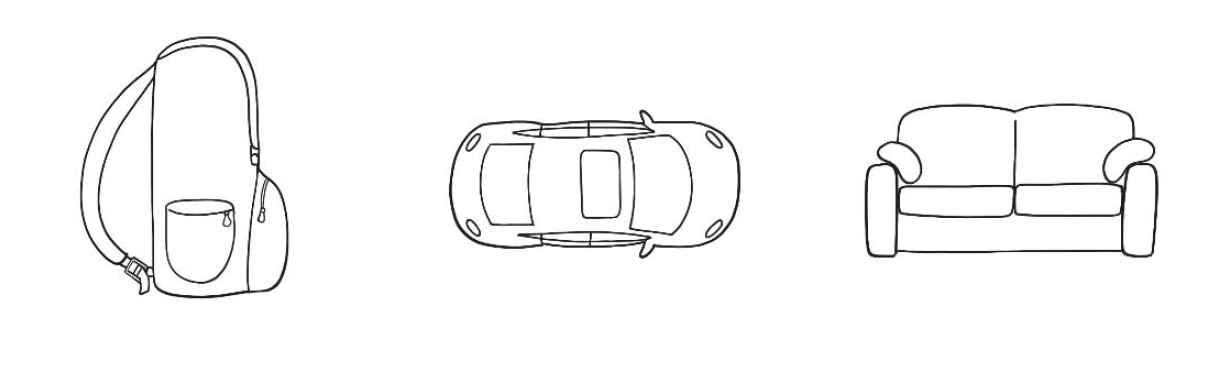 LO ZAINO È RAPPRESENTATO __________________ .LA MACCHINA È RAPPRESENTATA __________________ .IL DIVANO È RAPPRESENTATO __________________ .OSSERVA LE POSIZIONI DEGLI ELEMENTI NEL RETICOLO 
E INDICA SE LE FRASI SONO VERE (V) O FALSE (F). 
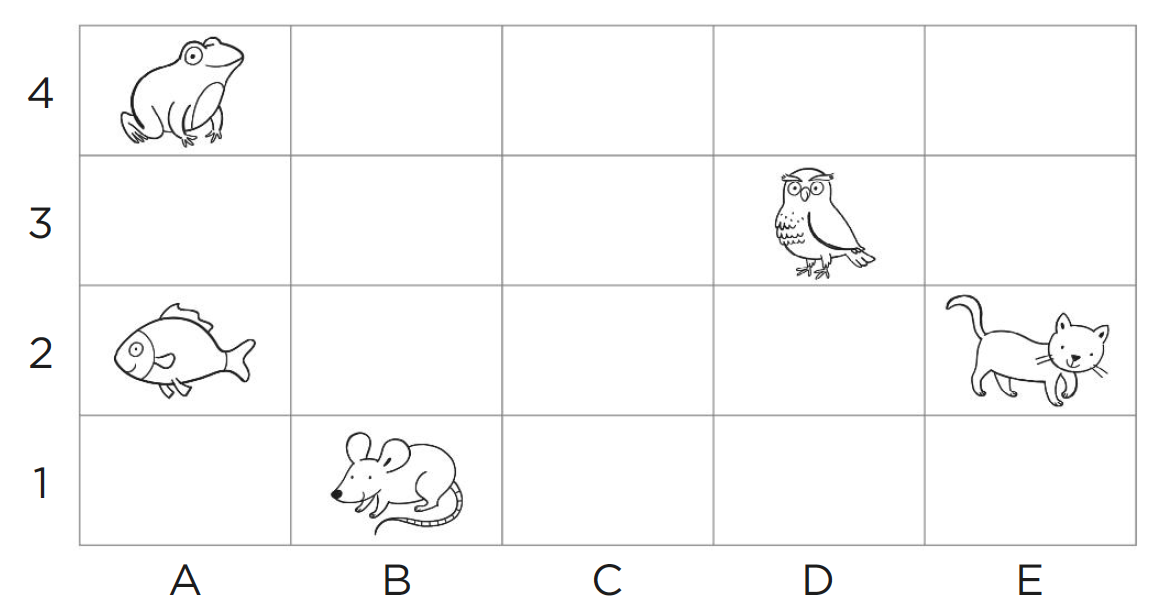 LA CIVETTA È IN D, 3.					V	FIL PESCIOLINO È IN B, 2.				V	FLA RANA È IN A, 4.					V	FIL GATTO È IN E, 4.					V	FIL TOPOLINO È IN B, 1.					V	FOSSERVA LE IMMAGINI E COMPLETA LE FRASI.
DEVI SCRIVERE QUALE SPAZIO HA LA FUNZIONE DESCRITTA NELLA FRASE.
          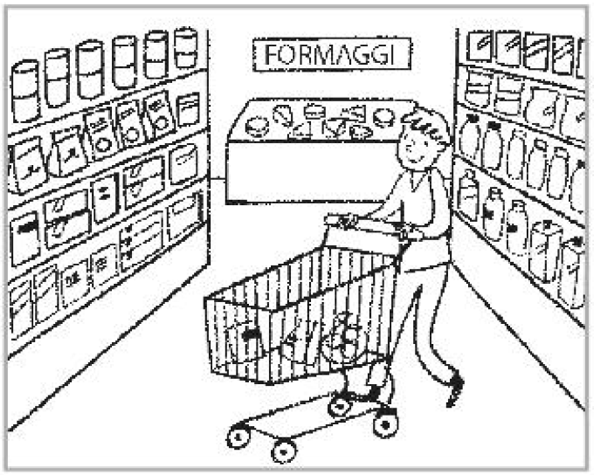 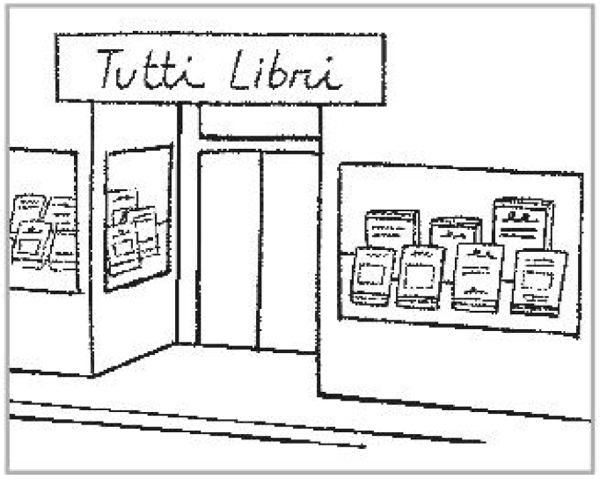 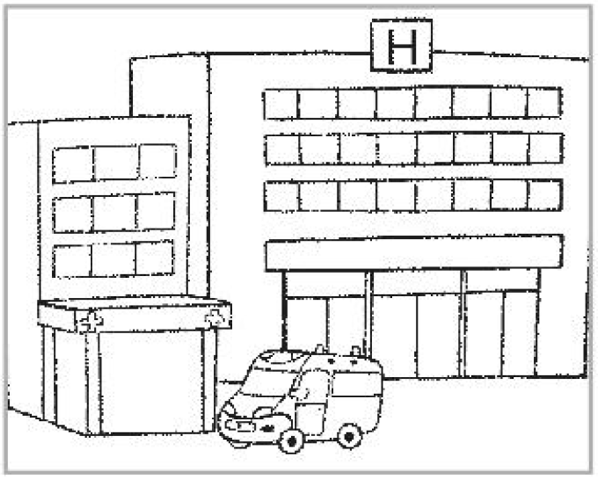 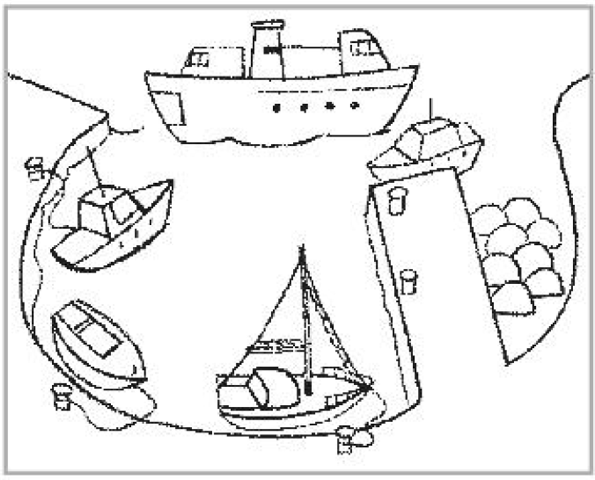 L’_________________________ SERVE PER CURARE I MALATI.IL _________________________ SERVE PER PRENDERE NAVI E TRAGHETTI.IL _________________________ SERVE PER FARE LA SPESA.LA _________________________ SERVE PER COMPRARE UN LIBRO.TEST DI INGRESSO GEOGRAFIAcon soluzioni in rosso per l’insegnanteClasse 2OSSERVA IL DISEGNO E INDICA SE LE FRASI SONO VERE (V) O FALSE (F).LORI È SEDUTO VICINO A MARA.				V	FSARA È SEDUTA VICINO A MARA.				V	FROBY È SEDUTO LONTANO DA LUCA.			V	FNINO È SEDUTO LONTANO DA MARA.			V	FANNA È SEDUTA DIETRO A NINO.				V	FLUCA È SEDUTO DIETRO AD ANNA.				V	FNINO È SEDUTO DAVANTI AD ANNA.			V	FANNA È SEDUTA DAVANTI A ELIO.				V	FOSSERVA IL DISEGNO E COMPLETA LE FRASI CON LE SEGUENTI PAROLE:SOPRA – SOTTO – DENTRO – FUORI. 
IL CANE È _______SOTTO_______ LA PANCHINA.L’UCCELLINO È _______SOPRA_______ IL RAMO.IL BAMBINO È _______FUORI_______ DALLA CASETTTA.LA BAMBINA È _______DENTRO_______ LA CASETTA.OSSERVA DI NUOVO IL DISEGNO E INDICA SE LE FRASI SONO VERE (V) 
O FALSE (F). LA PALLA È DIETRO ALLA BICI.				V	FIL PAPÀ È DIETRO AL MURETTO.				V	FLA PALLA È DAVANTI ALLA BICI.				V	FIL PAPÀ È DAVANTI AL MURETTO.				V	FIL BAMBINO È VICINO ALL’ALTALENA.			V	FLA BICI È VICINA ALLA PANCHINA.				V	FLA PALLA È LONTANA DALLA BICI.				V	FLA BAMBINA È LONTANA DAL CANE.			V	FOSSERVA IL DISEGNO E RISPONDI ALLE DOMANDE. 
CHE COSA HA LA MAMMA NELLA MANO SINISTRA?UNA BORSAUN OMBRELLOCHE COSA HA LA MAMMA NELLA MANO DESTRA?UNA BORSAUN OMBRELLOIL FIGLIO DOVE CAMMINA?A DESTRA DELLA MAMMAA SINISTRA DELLA MAMMAIL CANE DOVE CAMMINA?A DESTRA DELLA MAMMAA SINISTRA DELLA MAMMAOSSERVA I DISEGNI E COMPLETA LE FRASI CON:
DI FRONTE – DI FIANCO – DALL’ALTO.LO ZAINO È RAPPRESENTATO _______DI FIANCO_______ .LA MACCHINA È RAPPRESENTATA _______DALL’ALTO_______ .IL DIVANO È RAPPRESENTATO _______DI FRONTE_______ .OSSERVA LE POSIZIONI DEGLI ELEMENTI NEL RETICOLO 
E INDICA SE LE FRASI SONO VERE (V) O FALSE (F). 
LA CIVETTA È IN D, 3.					V	FIL PESCIOLINO È IN B, 2.				V	FLA RANA È IN A, 4.					V	FIL GATTO È IN E, 4.					V	FIL TOPOLINO È IN B, 1.					V	FOSSERVA LE IMMAGINI E COMPLETA LE FRASI.
DEVI SCRIVERE QUALE SPAZIO HA LA FUNZIONE DESCRITTA NELLA FRASE.
          L’___OSPEDALE___ SERVE PER CURARE I MALATI.IL ___PORTO___ SERVE PER PRENDERE NAVI E TRAGHETTI.IL ___SUPERMERCATO___ SERVE PER FARE LA SPESA.LA ___LIBRERIA___ SERVE PER COMPRARE UN LIBRO.